Epoque 3 : quelles sont les locomotives dispos? 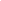 Au total, il y a 6 époques. Chaque époque est caractérisée par ses propres locomotives que vous pouvez débloquer au fur et à mesure dans l'arbre de recherche.La troisième époque vous donne accès à 6 locomotives diesel différentes :L'Odin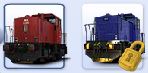 Il vous faut le bloc-moteur petit, l'arbre intermédiaire et le l'embrayage crémaillère pour passer à la locomotive "Le Dionysos"Le Dionysos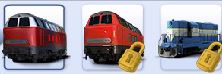 Il vous faut le patins d'entraînement et l' amortisseur vibrat. pour passer à la locomotive "L'Héraclès"L'Héraclès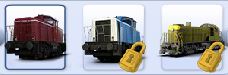 Il vous faut l' amortisseur à gaz et le l'électropneumatique pour passer à la locomotive "Le Prométhée"Il vous faut la broche d'aléage et le moteur puissant pour passer à la locomotive de passagers "Ajax"Le Prométhée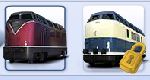  Il vous faut le ressort à gaz comprimé et le couplage croisé pour passer à la locomotive "Osiris"   Il vous faut l'amortisseur de frictions, le refroidis. piston et la jointure en fourche pour passer à la locomotive "Morphée"Ajax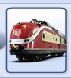 Cette locomotive est juste pour le transport des passagersIl vous faut l'arbre transmis., Aérofrein ferroviaire, l’arbre intermédiaire et l’embrayage crémaillère pour passer à la locomotive "Osiris".L'Osiris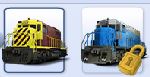 La Morphée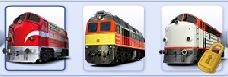 L'obtention du crochet de l'époque 3 nécessite 70 points de recherche.Remarque :Il est pour de chacun de choisir son propre chemin. Ceci n’est qu’indication mais, après moult entretiens sur le fofo ou le tchat, il est à envisager de faire la loco V en priorité avec le minimum requis en options voire full options et de se rabattre vers la Morphée dès que vous en avez fini avec la V.La voyageur vous rapportera beaucoup de fric pour autant que vous ayez déjà ouvert votre réseau conséquemment. Dans le cas contraire, faites la Morphée, voyez le temps qu’il reste et choisissez entre la V ou le chemin Bis.Bon jeu à toutes et tous.28 pts de recherchepour la locomotive    275.000 $18 pts de rechercheTractionBloc-moteur petit + 1 wagon75.000 $16 pts de rechercheTractionBloc-moteur moyen+ 1 wagon85.000 $ 7 pts de rechercheFiabilitéBatterie+ 20 % de la fiabilité30.000 $14 pts de rechercheVitesseArbre intermédiaire+ 20 km/h70.000 $  7 pts de recherche   VitesseEmbrayage crémaillère+ 10 km/h35.000 $  6 pts de recherche   AccélérationArbre transmisune accélération de +220.000 $23 pts de recherche pour la locomotive   200.000 $18 pts de rechercheTractionBloc-moteur grand  + 1 wagon100.000 $4 pts de rechercheFiabilitéJointure en croix  + 5 % de la fiabilité10.000 $10 pts de recherche    FiabilitéAmortisseur vibrat. + 30% de la fiabilité40.000 $15 pts de recherche  VitessePatins d'entraînement  + 20 km/h75.000 $6 pts de rechercheAccélérationAérofrein ferrovaireune accélération de +335.000 $3 pts de rechercheAccélérationArbre Transmissionune accélération de +115.000 $33 pts de recherchepour la locomotive     350.000 $ 15 pts de rechercheTraction Amortisseur à gaz+ 1 wagon60.000 $ 13 pts de rechercheTraction Électropneumatique + 1 wagon50.000 $  8 pts de rechercheFiabilité Tampon rotatif+ 15 % de la fiabilité30.000 $ 7 pts de rechercheFiabilité Absorbeur de chocs+ 15 % de la fiabilité25.000 $ 10 pts de rechercheVitesse Broche d'aléage+ 15 km/h50.000 $  4  pts de rechercheVitesse Moteur puissant+ 5 km/h20.000 $ 0 pts de recherche    Accélération          /         /0.000 $39 pts de recherchepour la locomotive   375.000 $ 16 pts de rechercheTractionRessort à gaz comprimé+ 1 wagon65.000 $ 6  pts de rechercheFiabilitéAmortisseur de frictions+ 15 % de la fiabilité30.000 $ 4  pts de rechercheFiabilitéRefroidis. piston+ 10 % de la fiabilité20.000 $ 8  pts de rechercheVitesseJointure en fourche+ 10 km/h40.000 $ 7  pts de recherche  AccélérationCouplage croiséune accélération de +135.000 $40 pts de rech. pour la locomotive350.000 $8 pts de rech.TractionAmortisseur à gaz+ 5 wagons40.000 $10 pts de rech.TractionÉlectropneumatique+ 10 wagons60.000 $5 pts de rech.FiabilitéRefroidis. piston+10 % de la fiabilité25.000 $5 pts de rech.FiabilitéPalier à rouleaux+10 % de la fiabilité25.000 $9 pts de rech.Vitesse Ardre intermédiaire+ 10 km/h15.000 $9 pts de rech.Vitesse Embrayage crémaillère+ 10 km/h45.000 $3 pts de rech.AccélérationArdre transmis.une acceleration de +220.000 $4 pts de rech.AccélérationAérofrein ferroviaireune acceleration de +215.000 $ 40 pts de recherche  pour la locomotive  500.000 $ 0  pts de rechercheTraction   /         /    0.000 $ 9  pts de rechercheFiabilitéAmortisseur de siège + 25 % de la fiabilité50.000 $ 3  pts de rechercheFiabilitéButoir+ 5 % de la fiabilité20.000 $ 11 pts de rechercheVitesseInverseur de traction+ 20 km/h60.000 $ 7  pts de recherche  AccélérationTransformateurune accélération de +235.000 $ 42 pts de recherche  pour la locomotive  1.000.000 $ 19 pts de rechercheTractionBoîtier de transmission+ 3 wagons200.000 $ 0  pts de rechercheFiabilité              /                 / 0.000 $ 11 pts de recherche  VitesseMoteur+ 30 km/h100.000 $ 8  pts de recherche VitesseAlternateur+ 20 km/h50.000 $ 10 pts de recherche AccélérationMoteur tractionune accélération de +280.000 $Odin 28 PROdin 28 PROdin 28 PRTraction 18 PRTraction 18 PRTraction 18 PRVitesse 14 + 7 = 21 PRVitesse 14 + 7 = 21 PRVitesse 14 + 7 = 21 PRTotal 67 PRTotal 67 PRTotal 67 PRDionysos 23 PRDionysos 23 PRDionysos 23 PRTraction 4 PRTraction 4 PRTraction 4 PRVitesse 15 PRVitesse 15 PRVitesse 15 PRFiabilité 6 PRFiabilité 6 PRFiabilité 6 PRTotal 48 PRTotal 48 PRTotal 48 PRHéraclès 33 PRHéraclès 33 PRHéraclès 33 PRChemin AChemin BChemin BVitesse 10 + 4 = 14 PRTraction 15 + 13 = 28 PRTraction 15 + 13 = 28 PRTotal 47 PRTotal 61 PRTotal 61 PRChemin AChemin B (Bis)Chemin CAjax 40 PRProméthée 39 PRProméthée 39 PRAccélération 9 + 9 = 18 PRTraction 16 PRFiabilité 6 + 4 =10 PRVitesse 3 + 4 = 7 PRFiabilité 7 PRVitesse 8 PRTotal 65 PRTotal 62 PRTotal 57 PRFull Ajax 18 + 10 + 65 =93 PROsiris 40 PROsiris 40 PRMorphée 42 PRFiabilité 9 + 3 = 12 PRFiabilité 9 + 3 = 12 PRTraction 19 PRVitesse 11 PRVitesse 11 PRVitesse 8 PRFiabilité 7 PRFiabilité 7 PRVitesse 11 + 8 = 19 PRTotal A + B (bis) 70 PRTotal A + B (bis) 70 PRTotal C 88 PRCrochet 70 PRCrochet 70 PRCrochet 70 PRTotal Crochet + A + C =70 + 297 + 88 = 455 PRTotal Crochet + B + B (bis) =70 + 308 + 88 = 466 PRTotal crochet + B +C + A ( ou A full)= 70 + 239 + 88+ 135 (163) = 532 PR (560 PR)